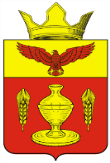 ВОЛГОГРАДСКАЯ ОБЛАСТЬПАЛЛАСОВСКИЙ МУНИЦИПАЛЬНЫЙ РАЙОНАДМИНИСТРАЦИЯ ГОНЧАРОВСКОГО СЕЛЬСКОГО ПОСЕЛЕНИЯП О С Т А Н О В Л Е Н И Еп. Золотари    «15»  января 2020 года                                                                                № 9                                                      С целью приведения законодательства Гончаровского сельского поселения в соответствии с действующим законодательством Российской Федерации, руководствуясь статьей 7 Федерального закона от 06 октября 2003 года № 131-ФЗ «Об общих принципах организации местного самоуправления в Российской Федерации», Администрация Гончаровского сельского поселенияПОСТАНОВЛЯЕТ:        1. Внести изменения и дополнения в Постановление Администрации Гончаровского сельского поселения № 42 от 14 октября 2013г. «Об утверждении стандарта антикоррупционного поведения муниципального служащего администрации Гончаровского сельского поселения» (в редакции Постановлений от 14.01.2014г. № 2., от 18.06. 2015г. №39, от 04.04.2016г. № 34, от 12.07.2016г. № 55., от 24.05.2017г. № 40., от 29.01.2018г. № 7., от 30.08.2018г. № 29., от 15.01.2019г. № 12 )- (далее - постановление).           1.1. Подпункт 3.1.3 пункта 3.1. Раздела 3 Постановления изложить в следующей редакции:                  «3.1.3.). участвовать в управлении коммерческой или некоммерческой организацией, за исключением следующих случаев:а) участие на безвозмездной основе в управлении политической партией, органом профессионального союза, в том числе выборным органом первичной профсоюзной организации, созданной в органе местного самоуправления, аппарате избирательной комиссии муниципального образования, участие в съезде (конференции) или общем собрании иной общественной организации, жилищного, жилищно-строительного, гаражного кооперативов, товарищества собственников недвижимости;б) участие на безвозмездной основе в управлении некоммерческой организацией (кроме участия в управлении политической партией, органом профессионального союза, в том числе выборным органом первичной профсоюзной организации, созданной в органе местного самоуправления, аппарате избирательной комиссии муниципального образования, участия в съезде (конференции) или общем собрании иной общественной организации, жилищного, жилищно-строительного, гаражного кооперативов, товарищества собственников недвижимости) с разрешения представителя нанимателя, которое получено в порядке, установленном законом субъекта Российской Федерации;в) представление на безвозмездной основе интересов муниципального образования в совете муниципальных образований субъекта Российской Федерации, иных объединениях муниципальных образований, а также в их органах управления;г) представление на безвозмездной основе интересов муниципального образования в органах управления и ревизионной комиссии организации, учредителем (акционером, участником) которой является муниципальное образование, в соответствии с муниципальными правовыми актами, определяющими порядок осуществления от имени муниципального образования полномочий учредителя организации либо порядок управления находящимися в муниципальной собственности акциями (долями в уставном капитале);д) иные случаи, предусмотренные федеральными законами».    1.2. Пункт 3.1. Раздела 3 Постановления дополнить пунктом 3.1.17 следующего содержания:              «3.1.17). заниматься предпринимательской деятельностью лично или через доверенных лиц»        2. Контроль за исполнением настоящего Постановления оставляю за собой.  3. Настоящее Постановление вступает в силу с момента официального опубликования (обнародования). Глава Гончаровского                                                                    сельского поселения                                                            С.Г. Нургазиев                                                Рег: 9 /2020О внесении изменений и дополнений в Постановление № 42 от 14 октября 2013г. «Об утверждении стандарта антикоррупционного поведениямуниципального служащего администрации Гончаровского сельского поселения»(в редакции Постановлений от 14.01.2014г. № 2., от 18.06. 2015г. №39, от 04.04.2016г. № 34, от 12.07.2016г. № 55., от 24.05.2017г. № 40., от 29.01.2018г. № 7., от 30.08.2018г. № 29., от 15.01.2019г. № 12)